What communication channels are available to your team?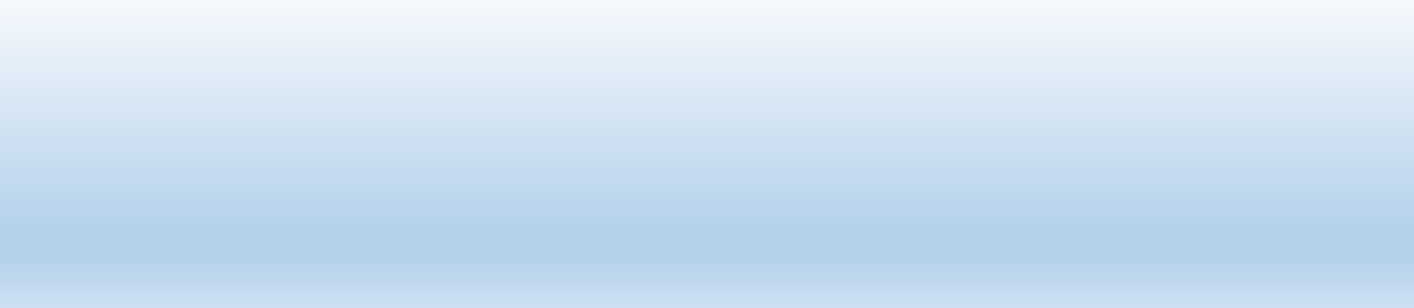 Consider how your team uses the communication channels at its disposal to deliver the key aspects of communication outlined above.Is this effective? Can you suggest how communication might be improved to ensure the desired outcomes are achieved?Choose one of these communication aspects and share the methods you currently use and suggest improvements you might like on this discussion board. Read what others have written and respond to 1 or 2.Key aspects ofcommunicationKey aspects ofcommunicationAdvance careplanningAdvance careplanningSharinginformationSharinginformationDecision makingDecision makingNegotiationNegotiationLeadershipLeadership